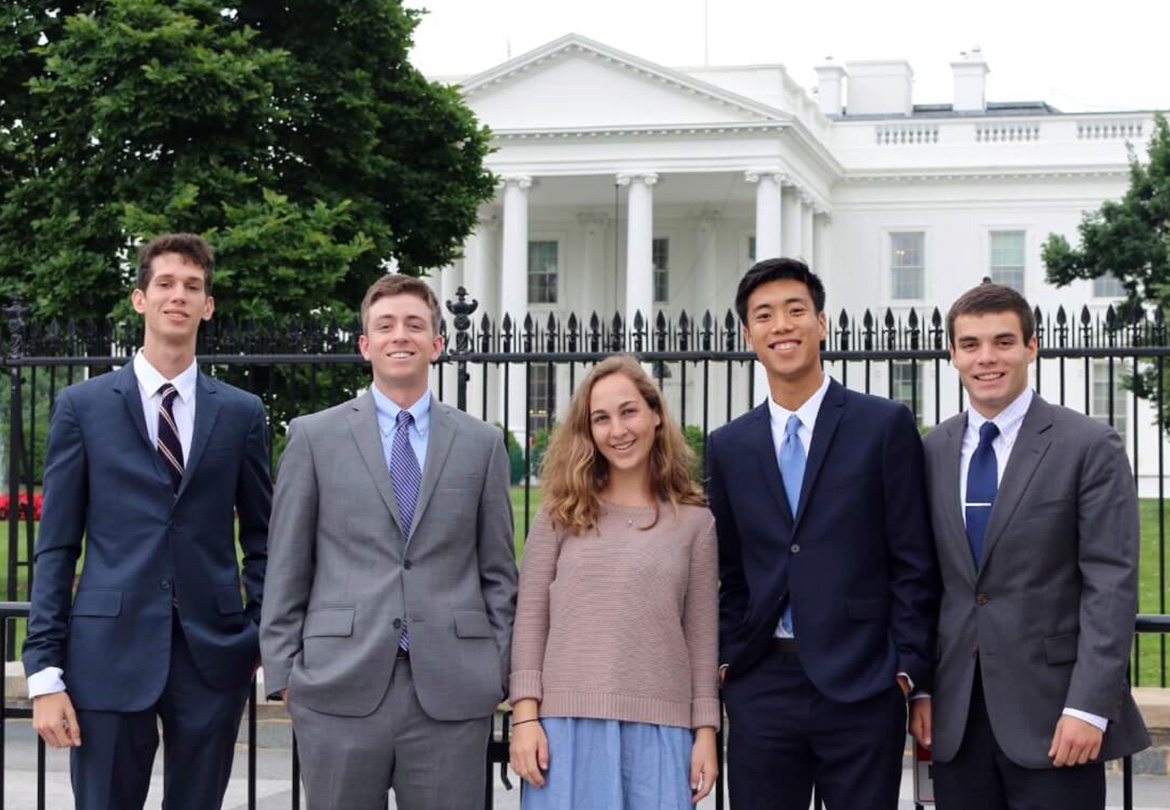 HOW TO APPLYseminar Scholarships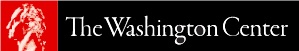 Two Weeks in Washington! Contact your campus liaison    (fill in with institutional step 2)   (fill in with institutional step 3)All requests should be submitted by the posted deadlines. For more information visit:https://www.tbr.edu/washingtoncenterhttps://www.twc.edu/find-programInside Washington SeminarJanuary 6-19, 2019National Security SeminarMay 2019First come, first served!Apply today!CONTACTOfficeTelephoneEmail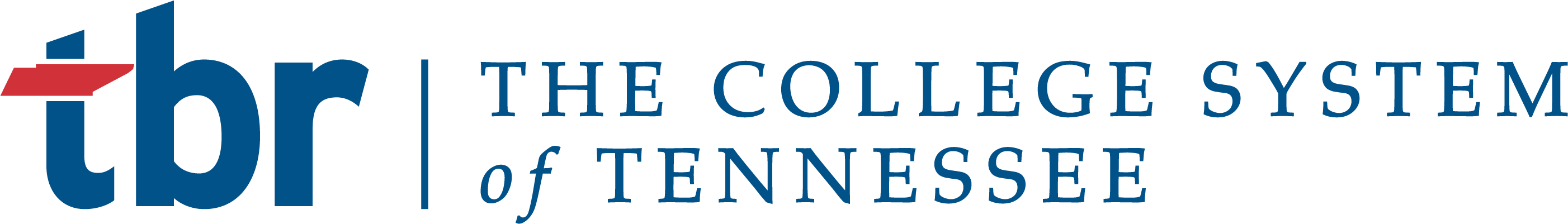 